Title: _________________________________________________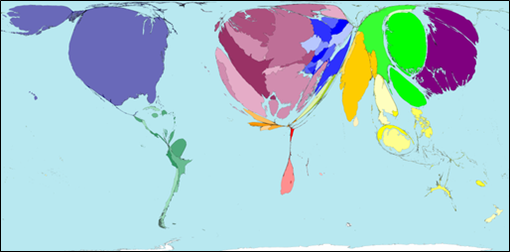 Title: _________________________________________________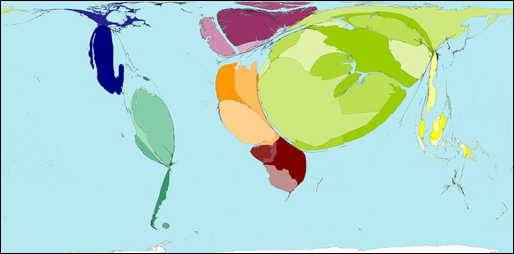 IB Geography – Patterns of Oil Consumption & ProductionStudy the two inflated/deflated maps below. One Shows Crude Petroleum Exports. The other shows Crude Petroleum ImportsWhich one is which? Use evidence from the maps and your own knowledge and understanding to explain the differences making reference to specific regions and distortion.How do I know this? Refer to at least three places / populations / level of development. How do I know this? Refer to at least three places / populations / level of development. RankTop Oil Producing NationsRankTop Oil Consuming Nations1122334455Oil Producing Nations - Is there a pattern in terms of geographic location?Oil Consuming Nations – Comment on disparities between the consumers and what they produce?Advantages of Fossil Fuels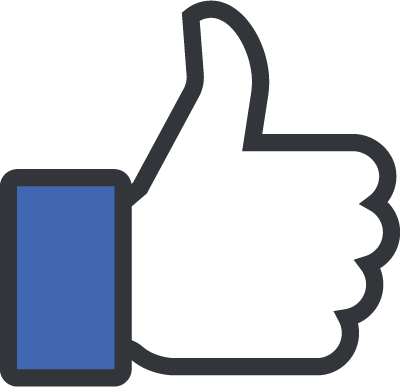 Disadvantages of Fossil Fuels1234512345Key piece of information from this lesson